Усл. 2065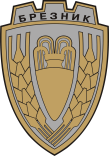 ОБЩИНА БРЕЗНИКВх.№ .........................…………………………..20….. г. ДОКМЕТАНА ОБЩИНА БРЕЗНИКЗАЯВЛЕНИЕЗА ОДОБРЯВАНЕ НА ПРОТОКОЛ ЗА УТВЪРЖДАВАНЕ НА РАЗМЕР И ГРАНИЦИ НА ТЕРЕНИ ЗА РЕКУЛТИВАЦИЯ (чл.18, ал.1 и 2 от ППЗОЗЗ)От ......................................................................................................,ЕГН ........................../име: собствено, бащино, фамилно/адрес за кореспонденция: ………………………………………………………………………………………………………………………. тел. ………..………..….… e-mail:....................................................................................................гр. /с/ ж.к., бул., ул., сграда, №, вх., ет., ап.От Фирма ……………………………………………………………………………………………………… БУЛСТАТ ……………….………….(наименование на юридическо лице)адрес за кореспонденция: …………………………………………………..……………………….…………………………………………. тел. ………..……….….... e-mail:.....................................................................................................гр. /с/ ж.к., бул., ул., сграда, №, вх., ет., ап.Моля да се одобри протокол за утвърждаване размера и границите на терен за рекултивация,  представляващ поземлен имот № …………….……………., местност ……………………………………….………….…………………………………….…………, землище на гр.(с.)…………………………………………………………………………………………, община Брезник.ПРИЛАГАМ ИЗИСКУЕМИТЕ ДОКУМЕНТИ:1. Документ за собственост2. Протокол3. Документ за платена таксаТакса: 20.00 лв.Срок за изпълнение: 30 дниЗаявявам желанието си издаденият индивидуален административен акт да бъде получен: Чрез лицензиран пощенски оператор на адрес: .................................................................... ........................................., като декларирам, че пощенските разходи са за моя сметка, платими при получаването му за вътрешни пощенски пратки, и съм съгласен документите да бъдат пренасяни за служебни цели. Индивидуалният административен акт да бъде изпратен: като вътрешна препоръчана пощенска пратка като вътрешна куриерска пратка като международна препоръчана пощенска пратка лично /на гишето за административно обслужване/ по електронен път на e - mail ………………………………………………………………………………………………….…………Община БрезникБанкова сметка : BG46STSA93008423552400,	BIC: STSABGSF,	Банка ДСК ЕАД гр.Брезниквид плащане 448007- общинска такса за административни услугиС уважение:  1………………………………. ЗАБЕЛЕЖКА: Заявлението може да бъде представено на гише, по пощата или по електронен път